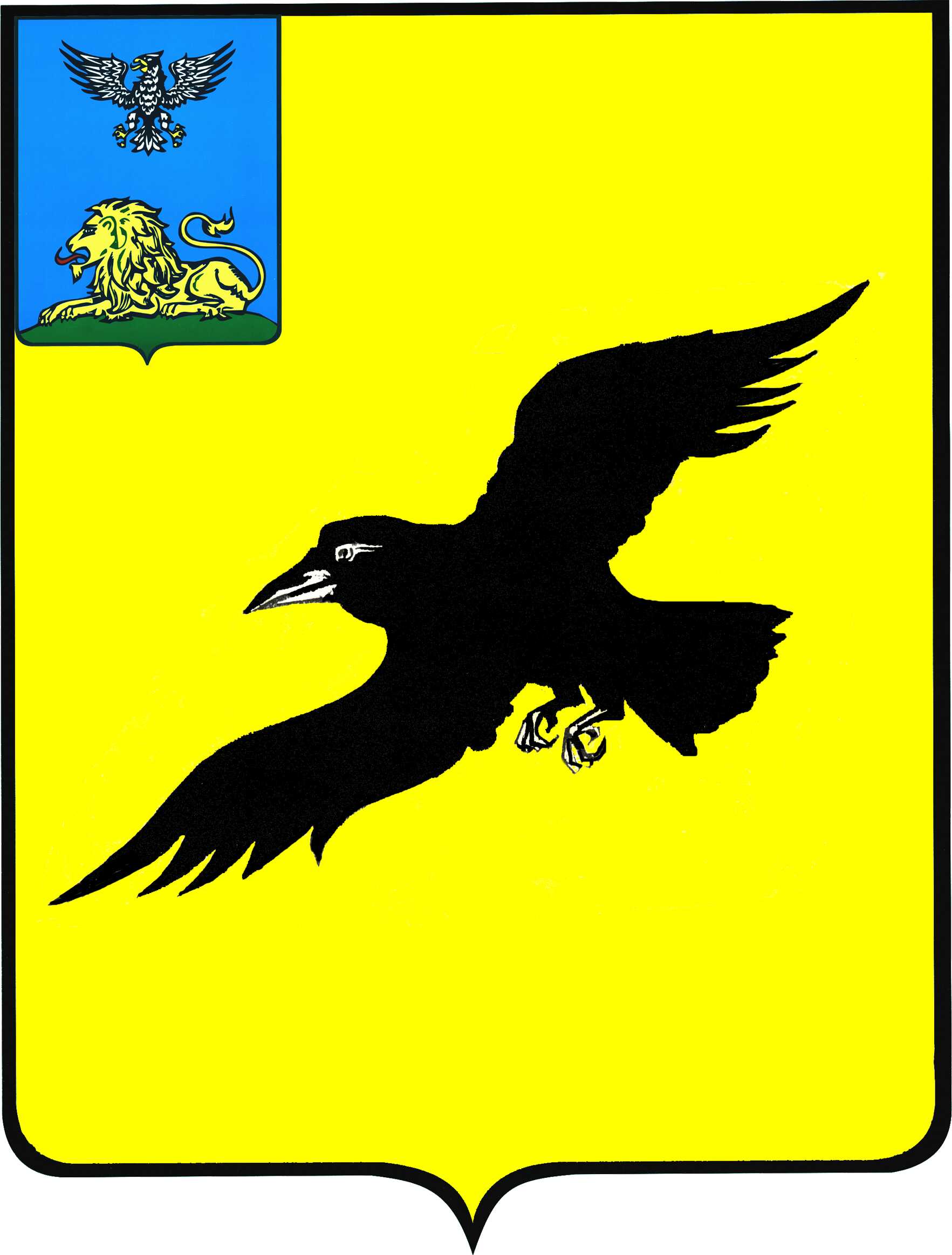 Б е л г о р о д с к а я   о б л а с т ьАДМИНИСТРАЦИЯ ГРАЙВОРОНСКОГО ГОРОДСКОГО ОКРУГАПОСТАНОВЛЕНИЕГрайворон«_16_ »  _мая_ 2022_ г.								№ ____В соответствии с Федеральным законом Российской Федерации 
от 13 июля 2015 года №220-ФЗ «Об организации регулярных перевозок пассажиров и багажа автомобильным транспортом и городским наземным электрическим транспортом в Российской Федерации и о внесении изменений 
в отдельные законодательные акты Российской Федерации», в целях приведения правовых актов администрации Грайворонского городского округа в соответствие с действующим законодательством постановляю:1.	Утвердить реестр муниципальных маршрутов регулярных перевозок Грайворонского городского округа (прилагается). 2.	Признать утратившим силу постановление администрации муниципального района «Грайворонский район» Белгородской области 
от 14 декабря 2015 года № 522 «Об оказании услуг по маршрутным пассажирским перевозкам в Грайворонском районе».3.	Опубликовать настоящее постановление в газете «Родной край»                      и сетевом издании «Родной край 31» (rodkray31.ru), разместить на официальном сайте органов местного самоуправления Грайворонского городского округа (graivoron.ru).4.	Контроль за исполнением постановления возложить на заместителя главы администрации городского округа - начальника управления 
по строительству, транспорту, ЖКХ и ТЭК Р.Г. Твердуна.  РЕЕСТР 
муниципальных маршрутов регулярных перевозок Грайворонского городского округаОб утверждении реестра муниципальных маршрутов регулярных перевозок 
Грайворонского городского округаГлава администрации Г.И. БондаревПриложениеУТВЕРЖДЕНпостановлением администрации Грайворонского городского округаот «___» __________  20___ года № _____№ ппПорядковый номермаршрутаНаименование маршрута регулярных перевозокНаименование промежуточных остановочных пунктов по маршруту регулярных перевозок или наименование поселенийНаименование улиц, автомобильных дорог, по которым предполагается движение транспортных средств между остановочными пунктами по маршрутуПротяженность маршрута, кмПорядок посадки и высадки пассажировВид регулярных перевозокВиды ТС и классы ТС, максимальное количество ТС каждого классаЭкологические характеристики ТСНаимено-вание, место нахождения юридичес-кого лица, ФИО индиви-дуального предприни-мателяДата начала осущест-вления регуляр-ных перевозок1234567891011121102Грайворон-Хотмыжск-ГрайворонПсихбольница – ул. Свердлова - Поликлиника -Грайворон АС - Поликлиника – ул. Свердлова - Психбольница - Луговка - Масычево – Белгород-22 – Антоновский с\с – Головчино – Сах.завод – Хотмыжск - Сах.завод - Головчино - Антоновский с\с - Белгород-22 – Масычево - Луговка - Психбольница – ул. Свердлова - Поликлиника - Грайворон АСг. Грайворон, ул. Интернациональная, ул. Луначарского, а/д «Белгород-Грайворон-граница Украины» а/д «Головчино-ст. Хотмыжск-Совхозный»35,4Тольков установленных остановочных пунктахРегуля-рные перевоз-ки по  регули-руемым тарифамАвтобусы малого и среднего классаЕвро-3ООО «Грайворонское ТП», 
г. Грайворон. ул. Народная, д.101.01.2022 2103Грайворон-Безымено-ГрайворонПсихбольница – ул. Свердлова - Поликлиника - Грайворон АС – Поликлиника - Кирпичный завод – Безыменно центр – Безыменно конечная - Безыменно центр - Кирпичный завод - Поликлиника –ул. Свердлова - Психбольница – ул. Свердлова - Поликлиника - Грайворон АСг. Грайворон,ул. Интернациональная, ул. Луначарского, а/д «Белгород-Грайворон-граница Украины» а/д «Грайворон-Безымено-граница Украины»41,3Тольков установленных остановочных пунктахРегуля-рные перевоз-ки по  регули-руемым тарифамАвтобусы малого и среднего классаЕвро-3ООО «Грайворонс-кое ТП», 
г. Грайворон. ул. Народная, д.101.01.2022 3104Грайворон-Пороз-М.Орловка-ГрайворонПсихбольница – ул. Свердлова - Поликлиника - Грайворон АС – Замостье – Дунайка – Пороз – Мощеное - Дунайка – М. Орловка - Замостье – Грайворон АС - Поликлиника - ул. Свердлова - Психбольница – ул. Свердлова - Поликлиника - Грайворон АСг. Грайворон, ул. Интернациональная,ул. Луначарского, ул. Генерала Антонова,а/д «Грайворон-Илёк-Пеньковка», а/д «Грайворон-Илёк-Пеньковка»-М.Орловка-Сподарюшино,а/д «Грайворон-М. Орловка»-Дунайка-Пороз»58,7Тольков установленных остановочных пунктахРегуля-рные перевоз-ки по  регули-руемым тарифамАвтобусы малого и среднего классаЕвро-3ООО «Грайво-ронское ТП», г. Грайворон. ул. Народная, д.101.01.2022 4105Грайворон-Кировское отд.-ГрайворонПсихбольница – ул. Свердлова - Поликлиника - Грайворон АС -  Поликлиника – ул. Свердлова - Психбольница - Луговка – с. Масычево –Белгород -22 -  Антоновский с\с – с. Головчино – Сах. завод – ст. Хотмыжск – Чапаевское отд. – Октябрьское отд.-Горьковское отд. – Кировское отд.- Горьковское отд. - Октябрьское отд.- Чапаевское отд. – ст. Хотмыжск – Сах. Завод - с. Головчино  - Антоновский с\с - Белгород -22 – с. Масычево - Луговка - Психбольница – ул. Свердлова - Поликлиника - Грайворон АСг. Грайворон, ул. Интернациональная,
ул. Луначарского,
а/д «Белгород-Грайворон-граница Украины»
а/д «Головчино-
ст. Хотмыжск-Совхозный», пос Совхозный (ул. Широкая), 
а/д «пос Совхозный-
пос. Горьковский»
пос. Горьковский 
(ул. М.И. Крячко, ул. Железнодорожная). а/д «Головчино-Горьковский»-Доброполье, а/д Головчино -Доброполье»70Только в установленных остановочных пунктахРегуля-рные перевоз-ки по  регули-руемым тарифамАвтобусы малого и среднего классаЕвро-3ООО «Грайворонс-кое ТП», 
г. Грайворон. ул. Народная, д.101.01.2022 5106Грайворон-Почаево-Смородино-Косилово-ГрайворонПсихбольница – ул. Свердлова - Поликлиника -  Грайворон АС – с. Дорогощь - Смородино –  с. Почаево – с. Косилово -  с. Санково  - Грайворон АС - Поликлиника –ул. Свердлова - Психбольница – ул. Свердлова - Поликлиника - Грайворон АСг. Грайворон, ул. Интернациональная,
ул. Луначарского, ул. Генерала Антонова,
а/д «Грайворон-Илёк-Пеньковка», а/д «Дорогощь-Смородино-Дроновка»,
а/д «Грайворон-Илёк-Пеньковка»-Почаево-Смородино, а/д «Головчино-Ивановская Лисица-Косилово-«Грайворон-Илёк-Пеньковка», а/д «Грайворон-Илёк-Пеньковка»77Тольков установленных остановочных пунктахРегуля-рные перевоз-ки по  регули-руемым тарифамАвтобусы малого и среднего классаЕвро-3ООО «Грайворонс-кое ТП», 
г. Грайворон. ул. Народная, д.101.01.2022 6107Грайворон-Дроновка-Почаево-Косилово-ГрайворонПсихбольница – ул. Свердлова - Поликлиника - Грайворон АС – с. Дорогощь - Смородино – Дроновка – Смородино -  с. Почаево – с. Косилово – с. Санково  - Грайворон АС - Поликлиника –ул. Свердлова - Психбольница – ул. Свердлова - Поликлиника - Грайворон АСг. Грайворон, ул. Интернациональная,ул. Луначарского, ул. Генерала Антонова,а/д «Грайворон-Илёк-Пеньковка», а/д «Дорогощь-Смородино-Дроновка»87,6Тольков установленных остановочных пунктахРегуля-рные перевоз-ки по  регули-руемым тарифамАвтобусы малого и среднего классаЕвро-3ООО «Грайворонс-кое ТП», г. Грайворон. ул. Народная, д.101.01.2022 7108Грайворон –Пороз – Дунайка – Мощеное - М.Орловка - Сподарюшино – Рождественка - Грайворончерез Рождественкуи Сподарюшино:  Психбольница – ул. Свердлова - Поликлиника - Грайворон АС – Замостье  – Пороз – Дунайка – Мощеное -  М. Орловка    – Сподарюшино – М. Орловка –Рождественка – М.Орловка – Замостье - Грайворон АС - Поликлиника - ул. Свердлова - Психбольница – ул. Свердлова - Поликлиника - Грайворон АСг. Грайворон, ул. Интернациональная,
ул. Луначарского, ул. Генерала Антонова,
а/д «Грайворон-Илёк-Пеньковка»,
 а/д «Грайворон-Илёк-Пеньковка»-М.Орловка-Сподарюшино,
а/д «Мокрая Орловка-Рождественка»69,6
Тольков установленных остановочных пунктахРегуля-рные перевоз-ки по  регули-руемым тарифамАвтобусы малого и среднего классаЕвро-3ООО «Грайворонс-кое ТП», 
г. Грайворон. ул. Народная, д.101.01.2022 через Сподарюшино:  Психбольница – ул. Свердлова - Поликлиника - Грайворон АС – Замостье  – Пороз – Дунайка – Мощеное -  М. Орловка    – Сподарюшино – М. Орловка –  Замостье - Грайворон АС - Поликлиника - ул. Свердлова - Психбольница – ул. Свердлова - Поликлиника - Грайворон АС65через Рождественку: Психбольница – ул. Свердлова - Поликлиника - Грайворон АС – Замостье  – Пороз – Дунайка – Мощеное -  М. Орловка    – Рождественка – М.Орловка – Замостье - Грайворон АС - Поликлиника - ул. Свердлова - Психбольница – ул. Свердлова - Поликлиника - Грайворон АС63,48109Грайворон-Новостроевка-ГрайворонНовостроевка-Первая: Психбольница – ул. Свердлова - Поликлиника - Грайворон АС - Поликлиника – ул. Свердлова - Новостроевка-Первая – ч-з ул. Холода Психбольница – ул. Свердлова - Поликлиника - Грайворон АС г. Грайворон, ул. Интернациональная,ул. Луначарского,а/д «Белгород-Грайворон-граница Украины» а/д «Грайворон-Новостроевка-2»18,1 Только в установленных остановочных пунктахРегуля-рные перевоз-ки по  регули-руемым тарифамАвтобусы малого и среднего классаЕвро-3ООО «Грайворонс-кое ТП»,г. Грайворон. ул. Народная, д.101.01.2022Новостроевка-Вторая: Психбольница – ул. Свердлова - Поликлиника - Грайворон АС - Поликлиника – ул. Свердлова - Новостроевка-Первая - Новостроевка-Вторая – ч-з ул. Холода Психбольница – ул. Свердлова - Поликлиника - Грайворон АС 32,19110Грайворон-Козинка-ГрайворонПсихбольница –ул. Свердлова - Поликлиника - Грайворон АС - Кирпичный завод – Глотово - Козинка – Козинка центр – Козинка конеч. – Глотово – Гора-Подол -  Грайворон АС - Поликлиника – ул. Свердлова - Психбольница – ул. Свердлова - Поликлиника - Грайворон АСг. Грайворон, ул. Интернациональная,
ул. Луначарского,
а/д «Белгород-Грайворон-
а/д «Белгород-Грайворон-граница Украины»-Козинка с подъездом к с. Заречье-1»
с. Козинка (ул. Грайворонская, ул. Дружбы)
с. Глотово (ул. Братьев Краснокутских, ул. Генерала Алексеенко)
с. Гора-Подол(ул. Борисенко)
г. Грайворон (ул. Интернациональ-ная)31,7Только в установленных остановочных пунктахРегуля-рные перевоз-ки по  регули-руемым тарифамАвтобусы малого и среднего классаЕвро-3ООО «Грайворонс-кое ТП», 
г. Грайворон. ул. Народная, д.101.01.2022 10111Грайворон-Ив.Лисица-ГрайворонПсихбольница – ул. Свердлова - Поликлиника - Грайворон АС -  Поликлиника – ул. Свердлова - Психбольница - Луговка - Масычево – Белгород-22 – Антоновский с\с – Головчино – ул. Широкая – Головчино конечная – Ломное – Каз. Лисица – Ив. Лисица – Ломное - Головчино конечная – ул. Широкая - Головчино - Антоновский с\с - Белгород-22 – Масычево – Луговка - Психбольница – ул. Свердлова - Поликлиника - Грайворон АСг. Грайворон, ул. Интернациональная,ул. Луначарского,а/д «Белгород-Грайворон-граница Украины»а/д «Головчино-Ивановская Лисица-Косилово-«Грайворон-Илёк-Пеньковка»,а/д «Головчино-Ивановская Лисица-Казачья Лисица»64,5Только в установленных остановочных пунктахРегуля-рные перевоз-ки по  регули-руемым тарифамАвтобусы малого и среднего классаЕвро-3ООО «Грайворонс-кое ТП», г. Грайворон. ул. Народная, д.101.01.2022 11112Грайворон-Головчино ч/з Д.Ивановку-ГрайворонПсихбольница – ул. Свердлова - Поликлиника - Грайворон АС –  с. Замостье – с. Доброе – с. Доброивановка – 
Магазин с. Тополи – с. Антоновка – с. Головчино – с. Антоновка – Магазин с. Тополи – с. Доброивановка – с. Доброе – с. Замостье - Грайворон АС - Поликлиника – ул. Свердлова - Психбольница –ул. Свердлова - Поликлиника - Грайворон АСг. Грайворон ул.Интернациона-льная, ул. Луначарского, ул. Антонова, а/д «Грайворон-Илёк-Пеньковка»
а/д «Замостье-Доброе-Доброивановка-Тополи» 
с. Тополи(ул. Головчинская)
а/д «Тополи –Антоновка»
с. Антоновка (ул. Антоновка) 
а/д «Головчино-Антоновка», а/д «Белгород-Грайворон-граница Украины»43,6Только в установленных остановочных пунктахРегуля-рные перевоз-ки по  регули-руемым тарифамАвтобусы малого и среднего классаЕвро-3ООО «Грайворонс-кое ТП», 
г. Грайворон. ул. Народная, д.101.01.2022 